Liceo Artistico Statale “P. Petrocchi”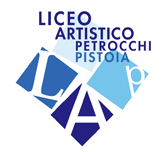 P.zza S. Pietro, 4 - 51100 Pistoia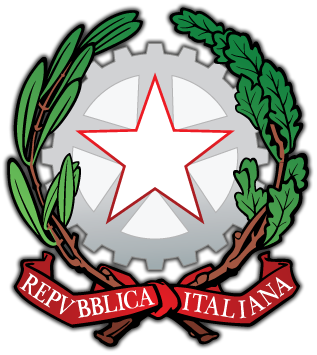 Tel. 0573 364708C.F. 80010010470e-mail ptsd010005@istruzione.itpec  ptsd010005@pec.istruzione.it.PIANO DIDATTICO PERSONALIZZATODSA E BESANNO SCOLASTICO …………………………Dati relativi all’alunnoCognome e Nome:Data e luogo di nascita:Classe:Tipologia di BES:DSA (disturbo Specifico dell’Apprendimento)Difficoltà di apprendimento borderlineProblematiche di salute temporaneeProblematiche familiari / personali /relazionaliSvantaggio socio-economicoAltro (specificare)In caso di certificazione: segnalazione del Dott.		reperibile al numero tel. Nome e tipologia struttura che ha rilasciato la diagnosi: (indicare se la struttura è pubblica (asl), privata o centro accreditato) Data diagnosi / ultimo aggiornamento:Diagnosi: (Riportare le CONCLUSIONI della valutazione diagnostica inerenti il disturbo specifico di apprendimento dell’alunno e il codice nosografico es. F.81) Referente DSA d’Istituto:Coordinatore di classe:Scuola di provenienza:Caratteristiche del percorso didattico pregresso: Osservazioni dei Docenti del Consiglio di Classe – sintesi:Considerazioni / osservazioni dei genitoriANALISI DELLA SITUAZIONEOSSERVAZIONE DIRETTA DELLO/A STUDENTE/SSA(completare e sottolineare l’opzione corrispondente)Non / E’ cosciente della propria problematicitàNon   / Ne parla con gli adultiNon   / Ne parla con i compagniRapporti con gli adulti:fiduciaopposizioneindifferenza...............................................................................................................................................................Rapporti con i compagni:conflittualipositiviisolato...............................................................................................................................................................In relazione al problema, l'approccio con gli impegni scolastici è:autonomonecessita di azioni di supporto...............................................................................................................................................................Comportamento in classe:aggressività o chiusure di fronte a incomprensionidisponibilità ad utilizzare strumenti compensativitendenza ad eludere il problema..............................................................................................................................................................STUDIO DOMESTICOAiuti giornalieri domestici chi ..............................................................................................................................................quanto tempo .............................................................................................................................Sussidi domestici e strumenti compensativi strumenti informatici e multimedialilibri digitalicalcolatriceprogrammi specifici ...................................................................................................................................................Attività pomeridiane presenza di azioni di supporto agli impegni scolastici (familiare/tutor)istituti privati per doposcuola assistente domiciliare/educatorevolontaripercorsi psico-educativiAIDlogopediaprogetti specifici a scuolacollaborazione con altri ragazzi - compagni...................................................................................................................................................Difficoltà manifestate a casa nei rapporti con la scuolacon le singole discipline (elencare):..........................................................................................con i compagni .....…................................................................................................................altro...........................................................................................................................................DESCRIZIONE DEL FUNZIONAMENTO DELLE ABILITÀ STRUMENTALI DELLO/A STUDENTE/SSA(DESUNTE DALLA DIAGNOSI)LETTURA (velocità, correttezza, comprensione):SCRITTURA (tipologia di errori, grafia, produzione testi):CALCOLO (accuratezza e velocità nel calcolo a mente e scritto):MEMORIA:ATTENZIONE:ALTRI DISTURBI ASSOCIATI: PATTO CON LA FAMIGLIA	1) INDICAZIONI PER IL COMPORTAMENTO (EVENTUALI)(per esempio, in caso di difficoltà nell’attenzione e nella concentrazione ecc.)2) METODOLOGIE DIDATTICHE / STRATEGIE PER L’APPRENDIMENTO E PER LE VERIFICHEDA PARTE DEL DOCENTE:Nell’anno scolastico in corso i docenti adotteranno i seguenti strumenti al fine di raggiungere obiettivi didattici specifici, trasversali e metacognitivi: STRUMENTI DISPENSATIVIL’ALUNNO SARA’ DISPENSATO DA:Lettura ad alta voce (purché non parte integrante dell’attività di verifica)Dettatura e copiatura dalla lavagnaScrittura corsivo e stampato minuscoloStudio mnemonico di tabelle, forme verbali, grammaticali, tabellone ecc.…………Trascrizione dei compiti e degli appunti (prevedere aiuto esterno dai compagni o dagli insegnanti)IL DOCENTE STARÀ ATTENTO A: Non giudicare, se non come obiettivo specifico, l’ordine o la calligrafiaSTRUMENTI COMPENSATIVIDURANTE LA VERIFICA:Dare opportuni tempi di esecuzione per consentire tempi di riflessione, pause e eventuale gestione dell’ansiaIn alternativa ai tempi, assegnare minor quantità di compiti da svolgere, che consentano egualmente di verificare le abilità Programmare le verifiche orali Limitare la somministrazione di verifiche quando possibile e salvo in prossimità della fine del trimestre / pentamestre oppure se non si tratta di verifiche in più parti o verifiche intermedie o finali di elaborati grafici/multimediali preparati in più fasiSubordinare la valutazione della produzione scritta, all'aspetto iconico e orale specialmente per le lingue straniere (laddove sia utile allo studente)Assegnare compiti con obiettivi di verifica più chiari possibile nell’oggetto di valutazione, sia esso formale, contenutistico o organizzativoUtilizzo di mediatori didattici (mappe concettuali, schemi, formulari…), autoprodotti e /o auto-reperiti, purché approvati dal docente Approntare prove effettuate con sistema di scrittura informatizzata laddove necessarioImportanza maggiore alla comunicazione orale laddove necessario Evitare nelle verifiche scritte, la sovrabbondanza di correzioni. Correggere con evidenza gli errori percepibili e modificabiliSuddivisione della verifica orale in più parti. N.B. Questo strumento comporta un maggior numero di verifiche orali.DURANTE LE ATTIVITÀ DIDATTICHE:Promuovere l’apprendimento collaborativo, esperienziale e laboratorialeGratificare e incoraggiare lo studente; sollecitare le conoscenze precedenti per introdurre nuovi argomenti Sviluppare nell’ alunno un metodo di studio personale, insegnando anche l’uso di dispositivi extratestuali per lo studio (titolo, paragrafi, immagini), promuovendo integrazioni e collegamenti tra le conoscenze e le discipline e processi metacognitivi per l’autocontrollo e l’autovalutazione Registrazione audio della sintesi finale della spiegazione su autorizzazione del docenteUtilizzo di mediatori didatticiAltroSTRUMENTI SPECIFICI PER LE SINGOLE DISCIPLINE:Ambito disciplinare scientifico (Matematica, Fisica, Chimica, Scienze …)tabelle della memoria, tavola pitagorica, formule o linguaggi specifici ecc… strutturazione dei problemi per fasiorganizzazione delle procedureuso calcolatrice...............................................................................Ambito disciplinare umanistico (Italiano, Storia, Filosofia, Storia dell’Arte)schede forme verbali, analisi grammaticale, logica, del periodo, aiuti temporali ecc…glossario di microlingualinea del tempo.................................................................................Lingua Straniera (Inglese)uso dizionario bilingue (cartaceo e/o digitale) nei compiti di comprensione e produzione scritta previa autorizzazione del docenteprivilegiare la comunicazione orale con valorizzazione di eventuali esperienze pregresse laddove sia necessariouso di tabelle per forme irregolari (verbi, plurali, comparativi, avverbi, …).................................................................................Ambito disciplinare tecnico pratico (Discipline Plastiche, Discipline Geometriche, Discipline Pittoriche, Laboratori, …)formule e/o procedure specifiche........................................................................................Area Motoriaprecisione nelle consegnefacilitatori dell’orientamento........................................................................................DA PARTE DELLO STUDENTE:Nell’anno scolastico in corso l’alunno si impegnerà ad utilizzare gli strumenti sopra indicati con l’obiettivo di: Migliorare le capacità di comprensione e produzione delle informazioni attraverso l’uso integrato di varie forme di comunicazioneIncrementare il lessico generale e specifico per le varie discipline (microlingua)Tendere alla normalizzazione dei tempi di rielaborazione e produzione delle conoscenzeConoscere e prendere coscienza delle proprie modalità di apprendimentoScelta e applicazione consapevole di strategie e comportamenti utili per un più efficace processo di apprendimento e di autovalutazione Impegno nell’affrontare le verifiche programmate (in caso di assenza la verifica slitterà alla prima data utile dopo il rientro) Altro DA PARTE DELLA FAMIGLIA:Si concorda la seguente collaborazione:Controllo del registro elettronico per verificare la frequenza scolastica, la pianificazione delle verifiche scritte e orali, l’assegnazione dei compiti per casa, le comunicazioni dei docenti e della scuola.Avvio e mantenimento di regolari rapporti con i docenti e con il coordinatore di classeControllo dello studio domestico da parte dell’alunno/a e, qualora richiesto, svolgimento di studio assistito a casa.Supporto all’alunno/a con l’aiuto di un familiare / tutorSupporto all’alunno/a nella preparazione di verifiche sia scritte che oraliRicerca di materiale bibliografico e sitografico, utilizzo di strumenti informatici (videoscrittura, sintesi vocale, software specifici, libri digitali) di ausilio allo studenteRiduzione dei compiti assegnati alla classe con autoregolazione nei casi di mancata personalizzazioneAltro3) VALUTAZIONEOgni studente verrà valutato in base ai progressi acquisiti, all’impegno, alle conoscenze apprese e alle strategie operate. La valutazione è personale, come personali i livelli di partenza, nell’ambito degli obiettivi minimi.I docenti si impegnano a tendere al benessere dello studente e ad attuare una didattica orientativa che veda l’errore come fonte di conoscenza piuttosto che come mancata acquisizione di contenuti4) RECUPERO DEBITINell’eventualità che lo studente sostenga l’esame di recupero del debito in una o più discipline i docenti coinvolti specificheranno in forma scritta le riduzioni da apportare al programma oggetto di esame a settembre (a seconda delle materie). Tale riduzione sarà comunicata alla famiglia dal coordinatore dopo lo scrutinio di giugno. Nella sessione di esami di sospensione del giudizio si autorizza l’utilizzo degli stessi strumenti compensativi usati durante l’anno scolastico (ad. es. mappe concettuali approvate durante l’anno scolastico dal docente). L’uso o l’eventuale non uso di tali strumenti sarà annotato nei verbali relativi allo svolgimento delle prove di recupero debiti. Nel caso l’alunno debba sostenere più prove orali, è possibile che esse siano calendarizzate nella stessa giornata.5) PROVE INVALSI CLASSI SECONDA E QUINTASecondo quanto stabilito dal D.Lgs. 62/2017 gli studenti con DSA partecipano alle Prove INVALSI secondo le modalità previste dal proprio Piano Didattico Personalizzato (e quindi con gli strumenti compensativi e dispensativi concordati con il CdC).  In aggiunta a ciò, lo studente può concordare con i docenti del consiglio di classe le seguenti ulteriori misure compensative (barrare le voci che interessano):Tempo aggiuntivo – fino a 15 minuti per ciascuna provaFont speciale ad alta leggibilitàDizionario e/o calcolatrice File audio per l’ascolto individuale in audio-cuffiaTerzo ascolto di ingleseN.B. Prova di Inglese:- La prova di inglese attualmente è prevista soltanto per la classe quinta.- Se il PDP prevede l’esonero dalla prova scritta di lingua straniera, lo studente con DSA non svolge la prova di lettura o di ascolto oppure l’intera Prova nazionale. Gli alunni dispensati da una o da entrambe le Prove di Inglese non ricevono al termine del primo e del secondo ciclo di studi la descrizione dei livelli di apprendimento da parte dell’INVALSI.6) ESAMI FINALI Evitare prove differenziate o specifiche Per tutti gli esami di stato, sarà consentito utilizzare tutti gli strumenti compensativi e le misure dispensative, nonché tutte le metodologie utilizzate durante l’anno scolastico (vedi normativa di riferimento).Il Consiglio di ClasseGenitori		______________________________________________________________________________________________Alunno 		________________________________________________                                                                         Il Dirigente Scolastico                                                                              Rita Gaeta                                                                                                       ___________________________Data, ___________________N.B. NORMATIVA DI RIFERIMENTO REPERIBILE SUL SITO DI ISTITUTO NELLA SEZIONE INCLUSIONEMateriaDocenteFirmaItalianoNOME   COGNOMEStoriaLingua IngleseFilosofiaMatematicaFisicaScienzeStoria dell’Arte Discipline PlasticheDiscipline PittoricheDiscipline GeometricheLaboratorio ArchitetturaLaboratorio MetalliLaboratorio GraficaLaboratorio artisticoScienze MotorieSostegnoSostegnoSostegnoReligione 